Lohkon puheenjohtajan 
koulutuksen osat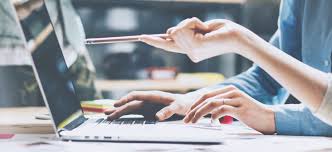 Tämän koulutukseen liittyvän listan tarkoitus on näyttää sinulle nopeasti mistä löydät koulutuksen ja materiaalit, joita tarvitset uudessa tehtävässäsi. Mitä enemmän käytät hyväksesi näitä koulutusmahdollisuuksia, sitä paremmin pystyt toimimaan lohkojohtajan virassa.Käytä alla mainittuja resursseja oppiaksesi mahdollisimman paljon lohkon puheenjohtajan roolista.Lions Clubs Internationalin verkkosivutLionien oppimiskeskus (LLC)Tämän listan tarkoitus on auttaa sinua seuraamaan edistymistäsi kun valmistaudut lohkon puheenjohtajan tehtävään. Voit käyttää sitä kuten itse parhaaksi näet.Kurssit on jaoteltu kahteen luokkaan:Virkaan liittyvät materiaalit – Kurssi- ja koulutusmateriaalit, jotka liittyvät suoranaisesti lohkon puheenjohtajan tehtäviin. Suosittelemme että suoritat ehdottomasti nämä kurssit ja tutustut näihin materiaaleihin.Muut materiaalit – Ehdotettuja kursseja Lohkon puheenjohtajan varsinaisen koulutuksen lisäksi. Nämä ovat kursseja, jotka tulevat lisäämään tietojasi kun aloitat lohkon puheenjohtajan virassa.Lohkojohtajien koulutus/materiaalitLohkojohtajien koulutus/materiaalitLohkojohtajien koulutus/materiaalitNämä edustavat lohkon puheenjohtajan koulutuksen keskeisiä aiheita. Lohkon ja alueen johtajien e-Kirja sisältää työkaluja ja resursseja, jotka auttavat sinua omassa virassasi mutta sen lisäksi myös piirin tiimin jäsenenä.Lohkon puheenjohtajan koulutustyöpaja. Seuraavat istunnot ovat käytettävissä lohkon puheenjohtajan työpajassa: Etukäteistehtävä, Lohkon puheenjohtajan rooli ja velvollisuudet, Lohkon SMART-tavoitteiden asettaminen ja toimintasuunnitelman laatiminen, Ongelmanratkaisu ja Klubin terveydentilan arvioiminen. Suosittelemme, että osallistut piirisi järjestämään lohkojohtajan koulutustyöpajaan, mutta jos et pysty osallistumaan siihen, alla on listattu kaikki verkossa olevat materiaalit, joihin voit tutustua omin päin.Tavoitteiden asettaminen on verkkokurssi, jossa kerrotaan miten luoda järkeviä tavoitteita ja toimintasuunnitelmia.Konfliktin ratkaisu on verkkokurssi, jolla näytetään miten selvittää konfliktit ja löytää positiivinen ratkaisu.Nämä edustavat lohkon puheenjohtajan koulutuksen keskeisiä aiheita. Lohkon ja alueen johtajien e-Kirja sisältää työkaluja ja resursseja, jotka auttavat sinua omassa virassasi mutta sen lisäksi myös piirin tiimin jäsenenä.Lohkon puheenjohtajan koulutustyöpaja. Seuraavat istunnot ovat käytettävissä lohkon puheenjohtajan työpajassa: Etukäteistehtävä, Lohkon puheenjohtajan rooli ja velvollisuudet, Lohkon SMART-tavoitteiden asettaminen ja toimintasuunnitelman laatiminen, Ongelmanratkaisu ja Klubin terveydentilan arvioiminen. Suosittelemme, että osallistut piirisi järjestämään lohkojohtajan koulutustyöpajaan, mutta jos et pysty osallistumaan siihen, alla on listattu kaikki verkossa olevat materiaalit, joihin voit tutustua omin päin.Tavoitteiden asettaminen on verkkokurssi, jossa kerrotaan miten luoda järkeviä tavoitteita ja toimintasuunnitelmia.Konfliktin ratkaisu on verkkokurssi, jolla näytetään miten selvittää konfliktit ja löytää positiivinen ratkaisu.Nämä edustavat lohkon puheenjohtajan koulutuksen keskeisiä aiheita. Lohkon ja alueen johtajien e-Kirja sisältää työkaluja ja resursseja, jotka auttavat sinua omassa virassasi mutta sen lisäksi myös piirin tiimin jäsenenä.Lohkon puheenjohtajan koulutustyöpaja. Seuraavat istunnot ovat käytettävissä lohkon puheenjohtajan työpajassa: Etukäteistehtävä, Lohkon puheenjohtajan rooli ja velvollisuudet, Lohkon SMART-tavoitteiden asettaminen ja toimintasuunnitelman laatiminen, Ongelmanratkaisu ja Klubin terveydentilan arvioiminen. Suosittelemme, että osallistut piirisi järjestämään lohkojohtajan koulutustyöpajaan, mutta jos et pysty osallistumaan siihen, alla on listattu kaikki verkossa olevat materiaalit, joihin voit tutustua omin päin.Tavoitteiden asettaminen on verkkokurssi, jossa kerrotaan miten luoda järkeviä tavoitteita ja toimintasuunnitelmia.Konfliktin ratkaisu on verkkokurssi, jolla näytetään miten selvittää konfliktit ja löytää positiivinen ratkaisu.SuoritettuAiheKoulutuskurssi/Materiaalin sijaintiLohkon ja alueen johtajien e-KirjaLions Clubs Internationalin verkkosivut  Kirjoita Lohkon ja alueen puheenjohtaja hakulaatikkoon Napauta Lohkon ja alueen johtajien e-Kirja -linkkiä Lohkojohtajan koulutus-työpaja Lions Clubs Internationalin verkkosivut  Kirjoita Lohkojohtajan työpaja hakulaatikkoon Materiaaleja ovat:Ohjaajan suunnitteluopasLohkon puheenjohtajan työpajan etukäteistehtäväLohkon puheenjohtajan rooli ja velvollisuudetOhjaajan opas, Osallistujan käsikirja ja EsitelmäLohkon SMART-tavoitteiden asettaminen ja toimintasuunnitelmien laatiminenOhjaajan opas, Osallistujan käsikirja ja EsitelmäOngelmanratkaisuOhjaajan opas, Osallistujan käsikirja ja EsitelmäKlubin terveydentilan arvioiminenOhjaajan opas, Osallistujan käsikirja ja EsitelmäArviointiTavoitteiden asettaminen (verkkokurssi)Lionien oppimiskeskus  Siirry Kurssikirjastoon Kirjoita Tavoitteiden asettaminen hakulaatikkoon  Napauta Tavoitteiden asettaminen kurssin aloittamiseksiKonfliktin-ratkaisu (verkkokurssi)Lionien oppimiskeskus  Siirry Kurssikirjastoon Kirjoita Konfliktinratkaisu hakulaatikkoon  Napauta Konfliktinratkaisu kurssin aloittamiseksiMuut Lohkojohtajien koulutuskurssit/materiaalitMuut Lohkojohtajien koulutuskurssit/materiaalitMuut Lohkojohtajien koulutuskurssit/materiaalitAlla mainitut kurssit ja materiaalit eivät ole osa lohkojohtajan peruskoulutusta, mutta ne voivat olla hyödyllisiä yleistietojen ja johtamistaitojen kehittämisessä. Kurssit/materiaalit löytyvät verkosta alla näkyvästä paikasta.Alla mainitut kurssit ja materiaalit eivät ole osa lohkojohtajan peruskoulutusta, mutta ne voivat olla hyödyllisiä yleistietojen ja johtamistaitojen kehittämisessä. Kurssit/materiaalit löytyvät verkosta alla näkyvästä paikasta.Alla mainitut kurssit ja materiaalit eivät ole osa lohkojohtajan peruskoulutusta, mutta ne voivat olla hyödyllisiä yleistietojen ja johtamistaitojen kehittämisessä. Kurssit/materiaalit löytyvät verkosta alla näkyvästä paikasta.SuoritettuAiheKoulutuskurssi/Materiaalin sijaintiOpaslionin koulutusohjelmaLions Clubs Internationalin verkkosivut  Kirjoita Opaslionin koulutusohjelma hakulaatikkoon Klubivirkailijoiden koulutusLionien oppimiskeskus  Siirry Kurssikirjastoon  Kirjoita Klubivirkailijoiden koulutus hakulaatikkoon  Napauta Klubivirkailijoiden koulutus kurssin aloittamiseksiPäätöksentekoLionien oppimiskeskus  Siirry Kurssikirjastoon  Kirjoita Päätöksenteko hakulaatikkoon  Napauta Päätöksenteko kurssin aloittamiseksiTehokas kuunteleminenLionien oppimiskeskus  Siirry Kurssikirjastoon  Kirjoita Tehokas kuunteleminen hakulaatikkoon  Napauta Tehokas kuunteleminen kurssin aloittamiseksiKokousten hallintaLionien oppimiskeskus  Siirry Kurssikirjastoon  Kirjoita Kokousten hallinta hakulaatikkoon  Napauta Kokousten hallinta kurssin aloittamiseksiJulkinen puhuminenLionien oppimiskeskus  Siirry Kurssikirjastoon  Kirjoita Julkinen puhuminen hakulaatikkoon  Napauta Julkinen puhuminen kurssin aloittamiseksi